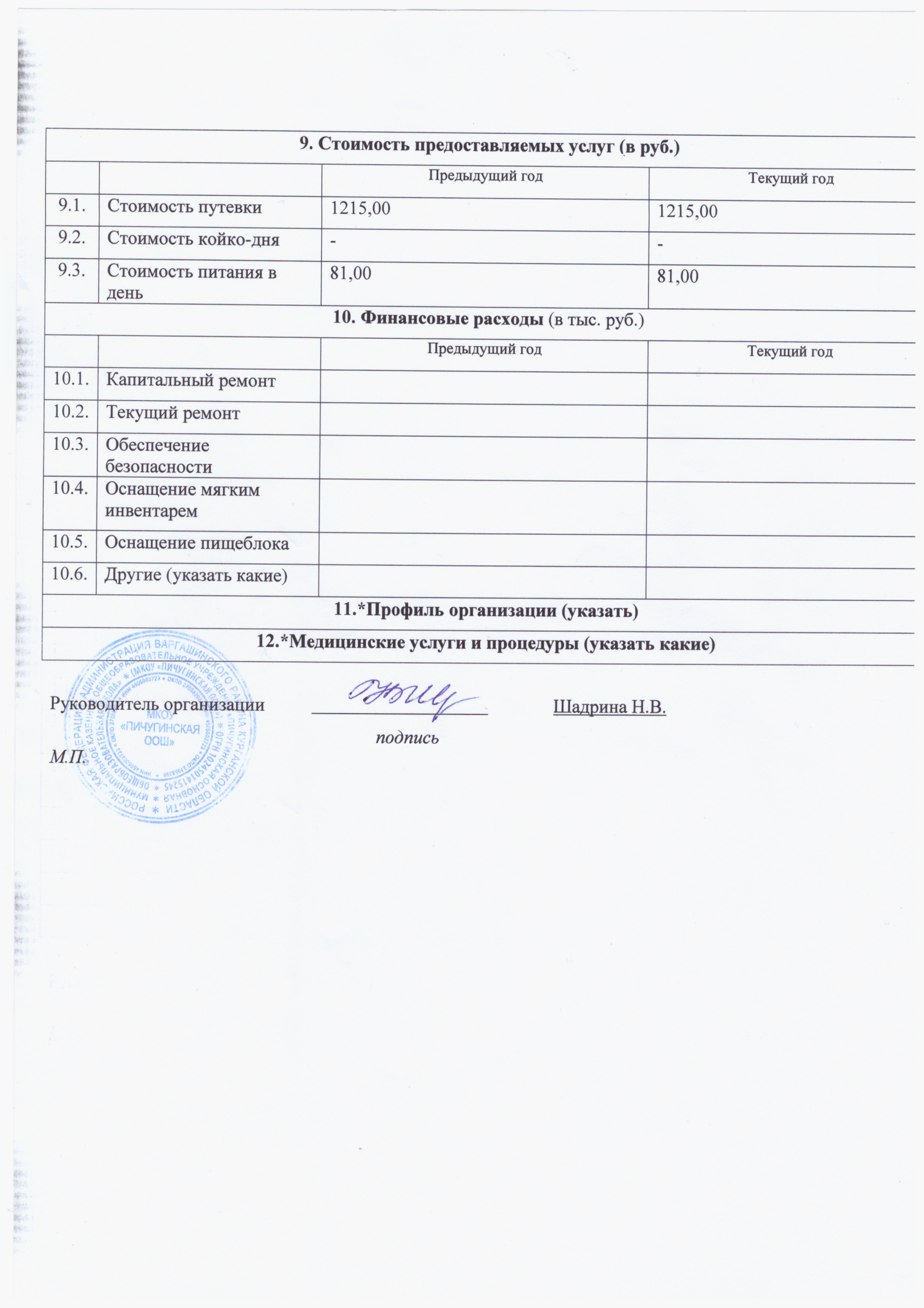 ПАСПОРТПАСПОРТПАСПОРТПАСПОРТПАСПОРТПАСПОРТПАСПОРТПАСПОРТПАСПОРТПАСПОРТорганизаций отдыха и оздоровления детей и подростковорганизаций отдыха и оздоровления детей и подростковорганизаций отдыха и оздоровления детей и подростковорганизаций отдыха и оздоровления детей и подростковорганизаций отдыха и оздоровления детей и подростковорганизаций отдыха и оздоровления детей и подростковорганизаций отдыха и оздоровления детей и подростковорганизаций отдыха и оздоровления детей и подростковорганизаций отдыха и оздоровления детей и подростковорганизаций отдыха и оздоровления детей и подростков Муниципальное казенное общеобразовательное учреждение "Пичугинская основная общеобразовательная школа" Муниципальное казенное общеобразовательное учреждение "Пичугинская основная общеобразовательная школа" Муниципальное казенное общеобразовательное учреждение "Пичугинская основная общеобразовательная школа" Муниципальное казенное общеобразовательное учреждение "Пичугинская основная общеобразовательная школа" Муниципальное казенное общеобразовательное учреждение "Пичугинская основная общеобразовательная школа" Муниципальное казенное общеобразовательное учреждение "Пичугинская основная общеобразовательная школа" Муниципальное казенное общеобразовательное учреждение "Пичугинская основная общеобразовательная школа" Муниципальное казенное общеобразовательное учреждение "Пичугинская основная общеобразовательная школа" Муниципальное казенное общеобразовательное учреждение "Пичугинская основная общеобразовательная школа" Муниципальное казенное общеобразовательное учреждение "Пичугинская основная общеобразовательная школа"по состоянию на «08 » мая 2019 г.по состоянию на «08 » мая 2019 г.по состоянию на «08 » мая 2019 г.по состоянию на «08 » мая 2019 г.по состоянию на «08 » мая 2019 г.по состоянию на «08 » мая 2019 г.по состоянию на «08 » мая 2019 г.по состоянию на «08 » мая 2019 г.по состоянию на «08 » мая 2019 г.по состоянию на «08 » мая 2019 г.1. Общие сведения об организации отдыха и оздоровления детей и подростков1. Общие сведения об организации отдыха и оздоровления детей и подростков1. Общие сведения об организации отдыха и оздоровления детей и подростков1. Общие сведения об организации отдыха и оздоровления детей и подростков1. Общие сведения об организации отдыха и оздоровления детей и подростков1. Общие сведения об организации отдыха и оздоровления детей и подростков1. Общие сведения об организации отдыха и оздоровления детей и подростков1. Общие сведения об организации отдыха и оздоровления детей и подростков1. Общие сведения об организации отдыха и оздоровления детей и подростков1. Общие сведения об организации отдыха и оздоровления детей и подростков1.1Полное наименование организации отдыха и оздоровления детей и подростков (далее – организация) без сокращений (включая организационно-правовую форму), идентификационный номер налогоплательщикаПолное наименование организации отдыха и оздоровления детей и подростков (далее – организация) без сокращений (включая организационно-правовую форму), идентификационный номер налогоплательщикаПолное наименование организации отдыха и оздоровления детей и подростков (далее – организация) без сокращений (включая организационно-правовую форму), идентификационный номер налогоплательщикаПолное наименование организации отдыха и оздоровления детей и подростков (далее – организация) без сокращений (включая организационно-правовую форму), идентификационный номер налогоплательщика Муниципальное казенное общеобразовательное учреждение «Пичугинская основная общеобразовательная школа», ИНН
4505003723 Муниципальное казенное общеобразовательное учреждение «Пичугинская основная общеобразовательная школа», ИНН
4505003723 Муниципальное казенное общеобразовательное учреждение «Пичугинская основная общеобразовательная школа», ИНН
4505003723 Муниципальное казенное общеобразовательное учреждение «Пичугинская основная общеобразовательная школа», ИНН
4505003723 Муниципальное казенное общеобразовательное учреждение «Пичугинская основная общеобразовательная школа», ИНН
45050037231.2Юридический адресЮридический адресЮридический адресЮридический адрес 641238, Курганская область, Варгашинский район, с. Пичугино, ул. Пионерская, 11-А 641238, Курганская область, Варгашинский район, с. Пичугино, ул. Пионерская, 11-А 641238, Курганская область, Варгашинский район, с. Пичугино, ул. Пионерская, 11-А 641238, Курганская область, Варгашинский район, с. Пичугино, ул. Пионерская, 11-А 641238, Курганская область, Варгашинский район, с. Пичугино, ул. Пионерская, 11-А1.3Фактический адрес местонахождения, телефон, факс, адреса электронной почты и интернет-страницыФактический адрес местонахождения, телефон, факс, адреса электронной почты и интернет-страницыФактический адрес местонахождения, телефон, факс, адреса электронной почты и интернет-страницыФактический адрес местонахождения, телефон, факс, адреса электронной почты и интернет-страницы 641238, Курганская область, Варгашинский район, с. Пичугино, ул. Пионерская, 11-А
pichygino1@yandex.ru 641238, Курганская область, Варгашинский район, с. Пичугино, ул. Пионерская, 11-А
pichygino1@yandex.ru 641238, Курганская область, Варгашинский район, с. Пичугино, ул. Пионерская, 11-А
pichygino1@yandex.ru 641238, Курганская область, Варгашинский район, с. Пичугино, ул. Пионерская, 11-А
pichygino1@yandex.ru 641238, Курганская область, Варгашинский район, с. Пичугино, ул. Пионерская, 11-А
pichygino1@yandex.ru1.4Удаленность от ближайшего населенного пункта, расстояние до него от организации (в км)Удаленность от ближайшего населенного пункта, расстояние до него от организации (в км)Удаленность от ближайшего населенного пункта, расстояние до него от организации (в км)Удаленность от ближайшего населенного пункта, расстояние до него от организации (в км) Находится на территории с. Пичугино  Находится на территории с. Пичугино  Находится на территории с. Пичугино  Находится на территории с. Пичугино  Находится на территории с. Пичугино 1.5Учредитель организации (полное наименование):Учредитель организации (полное наименование):Учредитель организации (полное наименование):Учредитель организации (полное наименование): Администрация Варгашинского района Администрация Варгашинского района Администрация Варгашинского района Администрация Варгашинского района Администрация Варгашинского района - адрес - адрес - адрес - адрес 641230, Курганская область, р. п.Варгаши, ул.Чкалова, 22 641230, Курганская область, р. п.Варгаши, ул.Чкалова, 22 641230, Курганская область, р. п.Варгаши, ул.Чкалова, 22 641230, Курганская область, р. п.Варгаши, ул.Чкалова, 22 641230, Курганская область, р. п.Варгаши, ул.Чкалова, 22 - контактный телефон - контактный телефон - контактный телефон - контактный телефон8352332215583523322155835233221558352332215583523322155 - Ф.И.О. руководителя (без сокращений) - Ф.И.О. руководителя (без сокращений) - Ф.И.О. руководителя (без сокращений) - Ф.И.О. руководителя (без сокращений) Яковлев Валерий Федорович Яковлев Валерий Федорович Яковлев Валерий Федорович Яковлев Валерий Федорович Яковлев Валерий Федорович1.6Собственник организации (полное имя/наименование):Собственник организации (полное имя/наименование):Собственник организации (полное имя/наименование):Собственник организации (полное имя/наименование): Администрация Варгашинского района Администрация Варгашинского района Администрация Варгашинского района Администрация Варгашинского района Администрация Варгашинского района - адрес - адрес - адрес - адрес 641230, Курганская область, р. п.Варгаши, ул.Чкалова, 22 641230, Курганская область, р. п.Варгаши, ул.Чкалова, 22 641230, Курганская область, р. п.Варгаши, ул.Чкалова, 22 641230, Курганская область, р. п.Варгаши, ул.Чкалова, 22 641230, Курганская область, р. п.Варгаши, ул.Чкалова, 22 - контактный телефон - контактный телефон - контактный телефон - контактный телефон8352332215583523322155835233221558352332215583523322155 - Ф.И.О. руководителя (без сокращений) - Ф.И.О. руководителя (без сокращений) - Ф.И.О. руководителя (без сокращений) - Ф.И.О. руководителя (без сокращений) Яковлев Валерий Федорович Яковлев Валерий Федорович Яковлев Валерий Федорович Яковлев Валерий Федорович Яковлев Валерий Федорович1.7Руководитель организацииРуководитель организацииРуководитель организацииРуководитель организации Директор  Директор  Директор  Директор  Директор - Ф.И.О. (без сокращений)- Ф.И.О. (без сокращений)- Ф.И.О. (без сокращений)- Ф.И.О. (без сокращений)   Шадрина Наталья Викторовна   Шадрина Наталья Викторовна   Шадрина Наталья Викторовна   Шадрина Наталья Викторовна   Шадрина Наталья Викторовна- образование- образование- образование- образование высшее  высшее  высшее  высшее  высшее - стаж работы в данной должности- стаж работы в данной должности- стаж работы в данной должности- стаж работы в данной должности6 месяцев6 месяцев6 месяцев6 месяцев6 месяцев- контактный телефон- контактный телефон- контактный телефон- контактный телефон83523328466835233284668352332846683523328466835233284661.8Тип организации, в том числе:Тип организации, в том числе:Тип организации, в том числе:Тип организации, в том числе:- загородный оздоровительный лагерь- загородный оздоровительный лагерь- загородный оздоровительный лагерь- загородный оздоровительный лагерьнетнетнетнетнет- санаторно-оздоровительный лагерь круглогодичного действия- санаторно-оздоровительный лагерь круглогодичного действия- санаторно-оздоровительный лагерь круглогодичного действия- санаторно-оздоровительный лагерь круглогодичного действиянетнетнетнетнет- оздоровительный лагерь с дневным пребыванием детей- оздоровительный лагерь с дневным пребыванием детей- оздоровительный лагерь с дневным пребыванием детей- оздоровительный лагерь с дневным пребыванием детейдадададада- специализированный (профильный) лагерь (указать профиль)- специализированный (профильный) лагерь (указать профиль)- специализированный (профильный) лагерь (указать профиль)- специализированный (профильный) лагерь (указать профиль)нетнетнетнетнет- оздоровительно-образовательный центр- оздоровительно-образовательный центр- оздоровительно-образовательный центр- оздоровительно-образовательный центрнетнетнетнетнет- иная организация отдыха и оздоровления детей (уточнить какая)- иная организация отдыха и оздоровления детей (уточнить какая)- иная организация отдыха и оздоровления детей (уточнить какая)- иная организация отдыха и оздоровления детей (уточнить какая)нетнетнетнетнет1.9Документ, на основании которого действует организация (устав, положение)Документ, на основании которого действует организация (устав, положение)Документ, на основании которого действует организация (устав, положение)Документ, на основании которого действует организация (устав, положение) устав устав устав устав устав1.10Год ввода организации в эксплуатациюГод ввода организации в эксплуатациюГод ввода организации в эксплуатациюГод ввода организации в эксплуатацию197619761976197619761.11Период функционирования организации (круглогодично, сезонно)Период функционирования организации (круглогодично, сезонно)Период функционирования организации (круглогодично, сезонно)Период функционирования организации (круглогодично, сезонно) сезонно сезонно сезонно сезонно сезонно1.12Проектная мощность организации (какое количество детей и подростков может принять одновременно)Проектная мощность организации (какое количество детей и подростков может принять одновременно)Проектная мощность организации (какое количество детей и подростков может принять одновременно)Проектная мощность организации (какое количество детей и подростков может принять одновременно)3503503503503501.13Наличие проекта организацииНаличие проекта организацииНаличие проекта организацииНаличие проекта организации нет нет нет нет нет1.14Год последнего ремонта, в том числе:Год последнего ремонта, в том числе:Год последнего ремонта, в том числе:Год последнего ремонта, в том числе:- капитальный- капитальный- капитальный- капитальный- текущий- текущий- текущий- текущий201820182018201820181.15Количество сменКоличество сменКоличество сменКоличество смен111111.16Длительность сменДлительность сменДлительность сменДлительность смен 15 дней 15 дней 15 дней 15 дней 15 дней1.17Загрузка по сменам (количество детей):Загрузка по сменам (количество детей):Загрузка по сменам (количество детей):Загрузка по сменам (количество детей):- 1-я смена- 1-я смена- 1-я смена- 1-я смена8080808080- 2-я смена- 2-я смена- 2-я смена- 2-я смена- 3-я смена- 3-я смена- 3-я смена- 3-я смена- 4-я смена- 4-я смена- 4-я смена- 4-я смена- загрузка в межканикулярный период- загрузка в межканикулярный период- загрузка в межканикулярный период- загрузка в межканикулярный период60606060601.18Возраст детей и подростков, принимаемых организацией на отдых и оздоровлениеВозраст детей и подростков, принимаемых организацией на отдых и оздоровлениеВозраст детей и подростков, принимаемых организацией на отдых и оздоровлениеВозраст детей и подростков, принимаемых организацией на отдых и оздоровление от 6,5 до 17  от 6,5 до 17  от 6,5 до 17  от 6,5 до 17  от 6,5 до 17 1.19Здания и сооружения нежилого назначения:Здания и сооружения нежилого назначения:Здания и сооружения нежилого назначения:Здания и сооружения нежилого назначения:Количество, этажностьКоличество, этажностьКоличество, этажностьКоличество, этажностьГод постройкиПлощадь (кв. м)Степень износа (в%)На какое количество детей рассчитаноГод последнего капитального ремонта - - - - -1.20Наличие автотранспорта на балансе (количество единиц, марки), в том числе:Наличие автотранспорта на балансе (количество единиц, марки), в том числе:Наличие автотранспорта на балансе (количество единиц, марки), в том числе:Наличие автотранспорта на балансе (количество единиц, марки), в том числе: -  автобусы -  автобусы -  автобусы -  автобусы11111- микроавтобусы- микроавтобусы- микроавтобусы- микроавтобусы- автотранспорт коммунального назначения- автотранспорт коммунального назначения- автотранспорт коммунального назначения- автотранспорт коммунального назначения1.21Территория:Территория:Территория:Территория:- общая площадь земельного участка (га)- общая площадь земельного участка (га)- общая площадь земельного участка (га)- общая площадь земельного участка (га) 2.2083 2.2083 2.2083 2.2083 2.2083- площадь озеленения (га)- площадь озеленения (га)- площадь озеленения (га)- площадь озеленения (га)0 .50 .50 .50 .50 .5- наличие насаждений на территории- наличие насаждений на территории- наличие насаждений на территории- наличие насаждений на территории есть есть есть есть есть- соответствие территории  лагеря требованиям надзорных и контрольных органов (при наличии запрещающих предписаний, указать причины)- соответствие территории  лагеря требованиям надзорных и контрольных органов (при наличии запрещающих предписаний, указать причины)- соответствие территории  лагеря требованиям надзорных и контрольных органов (при наличии запрещающих предписаний, указать причины)- соответствие территории  лагеря требованиям надзорных и контрольных органов (при наличии запрещающих предписаний, указать причины) соответствует соответствует соответствует соответствует соответствует- наличие плана территории организации- наличие плана территории организации- наличие плана территории организации- наличие плана территории организации имеется имеется имеется имеется имеется1.22Наличие водного объекта, в том числе его удаленность от территории  лагеря:Наличие водного объекта, в том числе его удаленность от территории  лагеря:Наличие водного объекта, в том числе его удаленность от территории  лагеря:Наличие водного объекта, в том числе его удаленность от территории  лагеря:- бассейн- бассейн- бассейн- бассейн- пруд- пруд- пруд- пруд- река- река- река- река- озеро- озеро- озеро- озеро- водохранилище- водохранилище- водохранилище- водохранилище- море- море- море- море1.23Наличие оборудованного пляжа, в том числе:Наличие оборудованного пляжа, в том числе:Наличие оборудованного пляжа, в том числе:Наличие оборудованного пляжа, в том числе:- наличие ограждения в зоне купания- наличие ограждения в зоне купания- наличие ограждения в зоне купания- наличие ограждения в зоне купания- оснащение зоны купания (наличие спасательных и медицинских постов, спасательных средств)- оснащение зоны купания (наличие спасательных и медицинских постов, спасательных средств)- оснащение зоны купания (наличие спасательных и медицинских постов, спасательных средств)- оснащение зоны купания (наличие спасательных и медицинских постов, спасательных средств)- наличие душевой- наличие душевой- наличие душевой- наличие душевой- наличие туалета- наличие туалета- наличие туалета- наличие туалета- наличие кабин для переодевания- наличие кабин для переодевания- наличие кабин для переодевания- наличие кабин для переодевания- наличие навесов от солнца- наличие навесов от солнца- наличие навесов от солнца- наличие навесов от солнца- наличие пункта медицинской помощи- наличие пункта медицинской помощи- наличие пункта медицинской помощи- наличие пункта медицинской помощи- наличие поста службы спасения- наличие поста службы спасения- наличие поста службы спасения- наличие поста службы спасения1.24Обеспечение мерами пожарной и антитеррористической безопасности, в том числе:Обеспечение мерами пожарной и антитеррористической безопасности, в том числе:Обеспечение мерами пожарной и антитеррористической безопасности, в том числе:Обеспечение мерами пожарной и антитеррористической безопасности, в том числе:- ограждение (указать какое)- ограждение (указать какое)- ограждение (указать какое)- ограждение (указать какое) металлический забор металлический забор металлический забор металлический забор металлический забор- охрана- охрана- охрана- охрана- организация пропускного режима- организация пропускного режима- организация пропускного режима- организация пропускного режимаимеетсяимеетсяимеетсяимеетсяимеется- наличие кнопки тревожной сигнализации (КТС)- наличие кнопки тревожной сигнализации (КТС)- наличие кнопки тревожной сигнализации (КТС)- наличие кнопки тревожной сигнализации (КТС)имеетсяимеетсяимеетсяимеетсяимеется- наличие автоматической пожарной сигнализация (АПС) с выводом сигнала на пульт пожарной части- наличие автоматической пожарной сигнализация (АПС) с выводом сигнала на пульт пожарной части- наличие автоматической пожарной сигнализация (АПС) с выводом сигнала на пульт пожарной части- наличие автоматической пожарной сигнализация (АПС) с выводом сигнала на пульт пожарной части + + + + +- наличие системы оповещения и управления эвакуацией людей- наличие системы оповещения и управления эвакуацией людей- наличие системы оповещения и управления эвакуацией людей- наличие системы оповещения и управления эвакуацией людей - - - - -- укомплектованность первичными средствами пожаротушения- укомплектованность первичными средствами пожаротушения- укомплектованность первичными средствами пожаротушения- укомплектованность первичными средствами пожаротушения + + + + +- наличие источников наружного противопожарного водоснабжения (противопожарных водоемов), отвечающих установленным требованиям пожарной безопасности- наличие источников наружного противопожарного водоснабжения (противопожарных водоемов), отвечающих установленным требованиям пожарной безопасности- наличие источников наружного противопожарного водоснабжения (противопожарных водоемов), отвечающих установленным требованиям пожарной безопасности- наличие источников наружного противопожарного водоснабжения (противопожарных водоемов), отвечающих установленным требованиям пожарной безопасности222222.Сведения о штатной численности организации2.Сведения о штатной численности организации2.Сведения о штатной численности организации2.Сведения о штатной численности организации2.Сведения о штатной численности организации2.Сведения о штатной численности организации2.Сведения о штатной численности организации2.Сведения о штатной численности организации2.Сведения о штатной численности организации2.Сведения о штатной численности организацииШтатная численность организации, в том числе:Штатная численность организации, в том числе:Штатная численность организации, в том числе:Штатная численность организации, в том числе:Количество (чел.)Количество (чел.)Образовательный уровеньОбразовательный уровеньОбразовательный уровеньШтатная численность организации, в том числе:Штатная численность организации, в том числе:Штатная численность организации, в том числе:Штатная численность организации, в том числе:по штатув наличиивысшеесредне-специальноесреднееШтатная численность организации, в том числе:Штатная численность организации, в том числе:Штатная численность организации, в том числе:Штатная численность организации, в том числе: - педагогические работники - педагогические работники - педагогические работники - педагогические работники16161222 - медицинские работники - медицинские работники - медицинские работники - медицинские работники-- - работники пищеблока - работники пищеблока - работники пищеблока - работники пищеблока22 -2 - - административно-хозяйственный персонал - административно-хозяйственный персонал - административно-хозяйственный персонал - административно-хозяйственный персонал55113 - другие (указать какие) - другие (указать какие) - другие (указать какие) - другие (указать какие)3.Сведения об условиях размещения детей и подростков3.Сведения об условиях размещения детей и подростков3.Сведения об условиях размещения детей и подростков3.Сведения об условиях размещения детей и подростков3.Сведения об условиях размещения детей и подростков3.Сведения об условиях размещения детей и подростков3.Сведения об условиях размещения детей и подростков3.Сведения об условиях размещения детей и подростков3.Сведения об условиях размещения детей и подростков3.Сведения об условиях размещения детей и подростковХарактеристика помещенийХарактеристика помещенийХарактеристика помещенийХарактеристика помещенийспальные помещения (по числу этажей и помещений)спальные помещения (по числу этажей и помещений)спальные помещения (по числу этажей и помещений)спальные помещения (по числу этажей и помещений)спальные помещения (по числу этажей и помещений)Характеристика помещенийХарактеристика помещенийХарактеристика помещенийХарактеристика помещений1 этаж1 этаж2 этаж2 этаж2 этаж- номер спального помещения (строка разбивается по количеству помещений)- номер спального помещения (строка разбивается по количеству помещений)- номер спального помещения (строка разбивается по количеству помещений)- номер спального помещения (строка разбивается по количеству помещений)№ 1№ 2№ 1№ 2№ 3 -площадь спального помещения (в м2) -площадь спального помещения (в м2) -площадь спального помещения (в м2) -площадь спального помещения (в м2)- высота спального помещения (в метрах)- высота спального помещения (в метрах)- высота спального помещения (в метрах)- высота спального помещения (в метрах)- количество коек (шт.)- количество коек (шт.)- количество коек (шт.)- количество коек (шт.)- год последнего ремонта, в том числе:- год последнего ремонта, в том числе:- год последнего ремонта, в том числе:- год последнего ремонта, в том числе:- капитальный- капитальный- капитальный- капитальный- текущий- текущий- текущий- текущий- наличие горячего водоснабжения (на этаже), в том числе:- наличие горячего водоснабжения (на этаже), в том числе:- наличие горячего водоснабжения (на этаже), в том числе:- наличие горячего водоснабжения (на этаже), в том числе:- централизованное- централизованное- централизованное- централизованное- децентрализованное- децентрализованное- децентрализованное- децентрализованное- наличие холодного водоснабжения (на этаже, в том числе):- наличие холодного водоснабжения (на этаже, в том числе):- наличие холодного водоснабжения (на этаже, в том числе):- наличие холодного водоснабжения (на этаже, в том числе):- централизованное- централизованное- централизованное- централизованное- децентрализованное- децентрализованное- децентрализованное- децентрализованное- наличие сушилок для одежды и обуви- наличие сушилок для одежды и обуви- наличие сушилок для одежды и обуви- наличие сушилок для одежды и обуви- количество кранов в умывальнике (на этаже)- количество кранов в умывальнике (на этаже)- количество кранов в умывальнике (на этаже)- количество кранов в умывальнике (на этаже)- количество очков в туалете (на этаже)- количество очков в туалете (на этаже)- количество очков в туалете (на этаже)- количество очков в туалете (на этаже)- наличие комнаты  личной гигиены- наличие комнаты  личной гигиены- наличие комнаты  личной гигиены- наличие комнаты  личной гигиены- наличие камеры хранения личных вещей детей- наличие камеры хранения личных вещей детей- наличие камеры хранения личных вещей детей- наличие камеры хранения личных вещей детей4.Обеспеченность физкультурно-оздоровительными сооружениями, площадками для:4.Обеспеченность физкультурно-оздоровительными сооружениями, площадками для:4.Обеспеченность физкультурно-оздоровительными сооружениями, площадками для:4.Обеспеченность физкультурно-оздоровительными сооружениями, площадками для:4.Обеспеченность физкультурно-оздоровительными сооружениями, площадками для:4.Обеспеченность физкультурно-оздоровительными сооружениями, площадками для:4.Обеспеченность физкультурно-оздоровительными сооружениями, площадками для:4.Обеспеченность физкультурно-оздоровительными сооружениями, площадками для:4.Обеспеченность физкультурно-оздоровительными сооружениями, площадками для:4.Обеспеченность физкультурно-оздоровительными сооружениями, площадками для:Год постройкиПлощадь (кв. м)Степень износа (в%)На какое количество детей рассчитаноГод последнего капитального ремонта - площадка для волейбола - площадка для волейбола - площадка для волейбола - площадка для волейбола - площадка для баскетбола - площадка для баскетбола - площадка для баскетбола - площадка для баскетбола197616215 - площадка для бадминтона - площадка для бадминтона - площадка для бадминтона - площадка для бадминтона - площадка для настольного тенниса - площадка для настольного тенниса - площадка для настольного тенниса - площадка для настольного тенниса1976 2 стола 4 - площадка для прыжков в длину, высоту - площадка для прыжков в длину, высоту - площадка для прыжков в длину, высоту - площадка для прыжков в длину, высоту- беговая дорожка- беговая дорожка- беговая дорожка- беговая дорожка1976 276 м 115- футбольное поле- футбольное поле- футбольное поле- футбольное поле1976 2 Х 6015- бассейн- бассейн- бассейн- бассейн- другие (указать какие)- другие (указать какие)- другие (указать какие)- другие (указать какие)5. Обеспеченность объектами культурно-массового назначения5. Обеспеченность объектами культурно-массового назначения5. Обеспеченность объектами культурно-массового назначения5. Обеспеченность объектами культурно-массового назначения5. Обеспеченность объектами культурно-массового назначения5. Обеспеченность объектами культурно-массового назначения5. Обеспеченность объектами культурно-массового назначения5. Обеспеченность объектами культурно-массового назначения5. Обеспеченность объектами культурно-массового назначения5. Обеспеченность объектами культурно-массового назначения- кинозал (количество мест)- кинозал (количество мест)- кинозал (количество мест)- кинозал (количество мест)- кинозал (количество мест)- кинозал (количество мест)- библиотека (количество мест в читальном зале)- библиотека (количество мест в читальном зале)- библиотека (количество мест в читальном зале)- библиотека (количество мест в читальном зале)- библиотека (количество мест в читальном зале)- библиотека (количество мест в читальном зале) + + +- игровые комнаты, помещения для работы кружков (указать какие и их количество)- игровые комнаты, помещения для работы кружков (указать какие и их количество)- игровые комнаты, помещения для работы кружков (указать какие и их количество)- игровые комнаты, помещения для работы кружков (указать какие и их количество)- игровые комнаты, помещения для работы кружков (указать какие и их количество)- игровые комнаты, помещения для работы кружков (указать какие и их количество)естьестьесть- актовый зал (крытая эстрада), количество посадочных мест- актовый зал (крытая эстрада), количество посадочных мест- актовый зал (крытая эстрада), количество посадочных мест- актовый зал (крытая эстрада), количество посадочных мест- актовый зал (крытая эстрада), количество посадочных мест- актовый зал (крытая эстрада), количество посадочных мест- летняя эстрада (открытая площадка)- летняя эстрада (открытая площадка)- летняя эстрада (открытая площадка)- летняя эстрада (открытая площадка)- летняя эстрада (открытая площадка)- летняя эстрада (открытая площадка)- наличие аттракционов- наличие аттракционов- наличие аттракционов- наличие аттракционов- наличие аттракционов- наличие аттракционов- наличие необходимой литературы, игр, инвентаря, оборудования, снаряжения для организации досуга в соответствии с возрастом детей и подростков, в том числе компьютерной техники- наличие необходимой литературы, игр, инвентаря, оборудования, снаряжения для организации досуга в соответствии с возрастом детей и подростков, в том числе компьютерной техники- наличие необходимой литературы, игр, инвентаря, оборудования, снаряжения для организации досуга в соответствии с возрастом детей и подростков, в том числе компьютерной техники- наличие необходимой литературы, игр, инвентаря, оборудования, снаряжения для организации досуга в соответствии с возрастом детей и подростков, в том числе компьютерной техники- наличие необходимой литературы, игр, инвентаря, оборудования, снаряжения для организации досуга в соответствии с возрастом детей и подростков, в том числе компьютерной техники- наличие необходимой литературы, игр, инвентаря, оборудования, снаряжения для организации досуга в соответствии с возрастом детей и подростков, в том числе компьютерной техники есть есть есть6. Обеспеченность объектами медицинского назначения 6. Обеспеченность объектами медицинского назначения 6. Обеспеченность объектами медицинского назначения 6. Обеспеченность объектами медицинского назначения 6. Обеспеченность объектами медицинского назначения 6. Обеспеченность объектами медицинского назначения 6. Обеспеченность объектами медицинского назначения 6. Обеспеченность объектами медицинского назначения 6. Обеспеченность объектами медицинского назначения 6. Обеспеченность объектами медицинского назначения КоличествоПлощадь (кв. м)Степень износа (в%)Оснащен в соответ-ствии с нормами (да, нет)Год постройки (ввода в эксплуата-цию)Год последнего капитального ремонта6.1Медицинский пунктМедицинский пунктМедицинский пункт- кабинет врача-педиатра- кабинет врача-педиатра- кабинет врача-педиатра- процедурная- процедурная- процедурная- комната медицинской сестры- комната медицинской сестры- комната медицинской сестры- кабинет зубного врача- кабинет зубного врача- кабинет зубного врача- туалет с умывальником в шлюзе- туалет с умывальником в шлюзе- туалет с умывальником в шлюзе6.2ИзоляторИзоляторИзолятор- палата для капельных инфекций- палата для капельных инфекций- палата для капельных инфекций- палата для кишечных инфекций- палата для кишечных инфекций- палата для кишечных инфекций- палата бокса- палата бокса- палата бокса- количество коек в палатах- количество коек в палатах- количество коек в палатахXXXXX- процедурная- процедурная- процедурная- буфетная- буфетная- буфетная- душевая для больных детей- душевая для больных детей- душевая для больных детей- помещение для обработки и хранения уборочного инвентаря, приготовления дезрастворов- помещение для обработки и хранения уборочного инвентаря, приготовления дезрастворов- помещение для обработки и хранения уборочного инвентаря, приготовления дезрастворов- санитарный узел- санитарный узел- санитарный узел6.3Наличие в организации специализированного санитарного транспортаНаличие в организации специализированного санитарного транспортаНаличие в организации специализированного санитарного транспортаXX6.4Другие (указать какие)Другие (указать какие)Другие (указать какие)7. Обеспеченность объектами хозяйственно-бытового назначения 7. Обеспеченность объектами хозяйственно-бытового назначения 7. Обеспеченность объектами хозяйственно-бытового назначения 7. Обеспеченность объектами хозяйственно-бытового назначения 7. Обеспеченность объектами хозяйственно-бытового назначения 7. Обеспеченность объектами хозяйственно-бытового назначения 7. Обеспеченность объектами хозяйственно-бытового назначения 7. Обеспеченность объектами хозяйственно-бытового назначения 7. Обеспеченность объектами хозяйственно-бытового назначения 7. Обеспеченность объектами хозяйственно-бытового назначения 7.1Характеристика банно-прачечного блокаХарактеристика банно-прачечного блокаХарактеристика банно-прачечного блокаХарактеристика банно-прачечного блокаХарактеристика банно-прачечного блокаКоличественный показательКоличественный показательКоличественный показательКоличественный показатель- проектная мощность- проектная мощность- проектная мощность- проектная мощность- проектная мощность- год последнего ремонта, в том числе:- год последнего ремонта, в том числе:- год последнего ремонта, в том числе:- год последнего ремонта, в том числе:- год последнего ремонта, в том числе:- капитальный- капитальный- капитальный- капитальный- капитальный- текущий- текущий- текущий- текущий- текущий- наличие горячего водоснабжения, в том числе:- наличие горячего водоснабжения, в том числе:- наличие горячего водоснабжения, в том числе:- наличие горячего водоснабжения, в том числе:- наличие горячего водоснабжения, в том числе:- централизованное- централизованное- централизованное- централизованное- централизованное- децентрализованное- децентрализованное- децентрализованное- децентрализованное- децентрализованное- наличие холодного водоснабжения, в том числе:- наличие холодного водоснабжения, в том числе:- наличие холодного водоснабжения, в том числе:- наличие холодного водоснабжения, в том числе:- наличие холодного водоснабжения, в том числе:- централизованное- централизованное- централизованное- централизованное- централизованное- децентрализованное- децентрализованное- децентрализованное- децентрализованное- децентрализованное- количество душевых сеток- количество душевых сеток- количество душевых сеток- количество душевых сеток- количество душевых сеток- наличие технологического оборудования прачечной- наличие технологического оборудования прачечной- наличие технологического оборудования прачечной- наличие технологического оборудования прачечной- наличие технологического оборудования прачечнойОтсутствует                   технологическое оборудование (указать какое):Отсутствует                   технологическое оборудование (указать какое):Отсутствует                   технологическое оборудование (указать какое):Отсутствует                   технологическое оборудование (указать какое):Отсутствует                   технологическое оборудование (указать какое):7.2Сведения о состоянии пищеблокаСведения о состоянии пищеблокаСведения о состоянии пищеблокаСведения о состоянии пищеблокаСведения о состоянии пищеблока- проектная мощность- проектная мощность- проектная мощность- проектная мощность- проектная мощность110110110110- год последнего ремонта, в том числе:- год последнего ремонта, в том числе:- год последнего ремонта, в том числе:- год последнего ремонта, в том числе:- год последнего ремонта, в том числе:- капитальный- капитальный- капитальный- капитальный- капитальный- косметический- косметический- косметический- косметический- косметический2018201820182018- количество обеденных залов- количество обеденных залов- количество обеденных залов- количество обеденных залов- количество обеденных залов1111- количество посадочных мест- количество посадочных мест- количество посадочных мест- количество посадочных мест- количество посадочных мест50505050- количество смен питающихся- количество смен питающихся- количество смен питающихся- количество смен питающихся- количество смен питающихся1111- обеспеченность столовой посудой, в % - обеспеченность столовой посудой, в % - обеспеченность столовой посудой, в % - обеспеченность столовой посудой, в % - обеспеченность столовой посудой, в % 100100100100- обеспеченность кухонной посудой, в % - обеспеченность кухонной посудой, в % - обеспеченность кухонной посудой, в % - обеспеченность кухонной посудой, в % - обеспеченность кухонной посудой, в % 90909090- наличие горячего водоснабжения, в том числе: - наличие горячего водоснабжения, в том числе: - наличие горячего водоснабжения, в том числе: - наличие горячего водоснабжения, в том числе: - наличие горячего водоснабжения, в том числе: дададада- централизованное - централизованное - централизованное - централизованное - централизованное нетнетнетнет- децентрализованное - децентрализованное - децентрализованное - децентрализованное - децентрализованное  есть есть есть есть- наличие холодного водоснабжения: - наличие холодного водоснабжения: - наличие холодного водоснабжения: - наличие холодного водоснабжения: - наличие холодного водоснабжения: дададада- централизованное - централизованное - централизованное - централизованное - централизованное нетнетнетнет- децентрализованное - децентрализованное - децентрализованное - децентрализованное - децентрализованное естьестьестьесть- технология мытья посуды: - технология мытья посуды: - технология мытья посуды: - технология мытья посуды: - технология мытья посуды: - наличие посудомоечной машины - наличие посудомоечной машины - наличие посудомоечной машины - наличие посудомоечной машины - наличие посудомоечной машины нетнетнетнет- посудомоечные ванны (количество) - посудомоечные ванны (количество) - посудомоечные ванны (количество) - посудомоечные ванны (количество) - посудомоечные ванны (количество) 3333- наличие производственных помещений (цехов) - наличие производственных помещений (цехов) - наличие производственных помещений (цехов) - наличие производственных помещений (цехов) - наличие производственных помещений (цехов)  доготовочный цех, горячий цех, овощной цех,  раздаточная зона, моечная доготовочный цех, горячий цех, овощной цех,  раздаточная зона, моечная доготовочный цех, горячий цех, овощной цех,  раздаточная зона, моечная доготовочный цех, горячий цех, овощной цех,  раздаточная зона, моечная- отсутствуют производственные помещения (указать какие): - отсутствуют производственные помещения (указать какие): - отсутствуют производственные помещения (указать какие): - отсутствуют производственные помещения (указать какие): - отсутствуют производственные помещения (указать какие): - - - - - - наличие технологического оборудования - наличие технологического оборудования - наличие технологического оборудования - наличие технологического оборудования - наличие технологического оборудования  Электроплита, электросковорода,  водонагреватель Электроплита, электросковорода,  водонагреватель Электроплита, электросковорода,  водонагреватель Электроплита, электросковорода,  водонагреватель- отсутствует технологическое оборудование (указать какое): - отсутствует технологическое оборудование (указать какое): - отсутствует технологическое оборудование (указать какое): - отсутствует технологическое оборудование (указать какое): - отсутствует технологическое оборудование (указать какое): - - - - - - наличие холодильного оборудования: - наличие холодильного оборудования: - наличие холодильного оборудования: - наличие холодильного оборудования: - наличие холодильного оборудования: нетнетнетнет- охлаждаемые (низкотемпературные) камеры - охлаждаемые (низкотемпературные) камеры - охлаждаемые (низкотемпературные) камеры - охлаждаемые (низкотемпературные) камеры - охлаждаемые (низкотемпературные) камеры 2222- бытовые холодильники- бытовые холодильники- бытовые холодильники- бытовые холодильники- бытовые холодильники7.3Водоснабжение организации (отметить в ячейке)                                          Водоснабжение организации (отметить в ячейке)                                          Водоснабжение организации (отметить в ячейке)                                          Водоснабжение организации (отметить в ячейке)                                          Централизованное от местного водопроводаЦентрализованное от местного водопроводаЦентрализованное от артскважиныЦентрализованное от артскважиныПривозная (бутилиро-ванная) вода7.3Водоснабжение организации (отметить в ячейке)                                          Водоснабжение организации (отметить в ячейке)                                          Водоснабжение организации (отметить в ячейке)                                          Водоснабжение организации (отметить в ячейке)                                          естьестьесть7.4Наличие емкости для запаса воды (в куб.м.)Наличие емкости для запаса воды (в куб.м.)Наличие емкости для запаса воды (в куб.м.)Наличие емкости для запаса воды (в куб.м.)7.5Горячее водоснабжение: наличие, типГорячее водоснабжение: наличие, типГорячее водоснабжение: наличие, типГорячее водоснабжение: наличие, тип есть водонагреватель есть водонагреватель есть водонагреватель есть водонагреватель есть водонагреватель7.6КанализацияКанализацияКанализацияКанализацияцентрализованнаяцентрализованнаяцентрализованнаявыгребного типавыгребного типа7.6КанализацияКанализацияКанализацияКанализацияестьесть7.7Площадки для мусора, их оборудованиеПлощадки для мусора, их оборудованиеПлощадки для мусора, их оборудованиеПлощадки для мусора, их оборудованиеестьестьестьестьесть7.8ГазоснабжениеГазоснабжениеГазоснабжениеГазоснабжениенетнетнетнетнет8. Основные характеристики доступности организации для лиц с ограниченными возможностями с учетом особых потребностей детей-инвалидов¹8. Основные характеристики доступности организации для лиц с ограниченными возможностями с учетом особых потребностей детей-инвалидов¹8. Основные характеристики доступности организации для лиц с ограниченными возможностями с учетом особых потребностей детей-инвалидов¹8. Основные характеристики доступности организации для лиц с ограниченными возможностями с учетом особых потребностей детей-инвалидов¹8. Основные характеристики доступности организации для лиц с ограниченными возможностями с учетом особых потребностей детей-инвалидов¹8. Основные характеристики доступности организации для лиц с ограниченными возможностями с учетом особых потребностей детей-инвалидов¹8. Основные характеристики доступности организации для лиц с ограниченными возможностями с учетом особых потребностей детей-инвалидов¹8. Основные характеристики доступности организации для лиц с ограниченными возможностями с учетом особых потребностей детей-инвалидов¹8. Основные характеристики доступности организации для лиц с ограниченными возможностями с учетом особых потребностей детей-инвалидов¹8. Основные характеристики доступности организации для лиц с ограниченными возможностями с учетом особых потребностей детей-инвалидов¹(данный раздел заполняется при наличии в лагере созданных условий доступности, указанных в данном разделе)(данный раздел заполняется при наличии в лагере созданных условий доступности, указанных в данном разделе)(данный раздел заполняется при наличии в лагере созданных условий доступности, указанных в данном разделе)(данный раздел заполняется при наличии в лагере созданных условий доступности, указанных в данном разделе)(данный раздел заполняется при наличии в лагере созданных условий доступности, указанных в данном разделе)(данный раздел заполняется при наличии в лагере созданных условий доступности, указанных в данном разделе)(данный раздел заполняется при наличии в лагере созданных условий доступности, указанных в данном разделе)(данный раздел заполняется при наличии в лагере созданных условий доступности, указанных в данном разделе)(данный раздел заполняется при наличии в лагере созданных условий доступности, указанных в данном разделе)(данный раздел заполняется при наличии в лагере созданных условий доступности, указанных в данном разделе)8.1Доступность инфраструктуры организации для лиц с ограниченными возможностями в том числе2:Доступность инфраструктуры организации для лиц с ограниченными возможностями в том числе2:Доступность инфраструктуры организации для лиц с ограниченными возможностями в том числе2:Доступность инфраструктуры организации для лиц с ограниченными возможностями в том числе2:Доступность инфраструктуры организации для лиц с ограниченными возможностями в том числе2:территориятерриториятерриториятерриториятерритория доступна полностью доступна полностью доступна полностью доступна полностьюздания и сооруженияздания и сооруженияздания и сооруженияздания и сооруженияздания и сооружения условно  доступны условно  доступны условно  доступны условно  доступныводные объектыводные объектыводные объектыводные объектыводные объекты доступны полностью доступны полностью доступны полностью доступны полностьюавтотранспортавтотранспортавтотранспортавтотранспортавтотранспорт условно  доступны условно  доступны условно  доступны условно  доступны8.2Наличие профильных групп для детей-инвалидов (по слуху; по зрению; с нарушениями опорно-двигательного аппарата; с задержкой умственного развития) с учетом их особых потребностей:Наличие профильных групп для детей-инвалидов (по слуху; по зрению; с нарушениями опорно-двигательного аппарата; с задержкой умственного развития) с учетом их особых потребностей:Наличие профильных групп для детей-инвалидов (по слуху; по зрению; с нарушениями опорно-двигательного аппарата; с задержкой умственного развития) с учетом их особых потребностей:Наличие профильных групп для детей-инвалидов (по слуху; по зрению; с нарушениями опорно-двигательного аппарата; с задержкой умственного развития) с учетом их особых потребностей:Наличие профильных групп для детей-инвалидов (по слуху; по зрению; с нарушениями опорно-двигательного аппарата; с задержкой умственного развития) с учетом их особых потребностей:количество групп (с указанием профиля)количество групп (с указанием профиля)количество групп (с указанием профиля)количество групп (с указанием профиля)количество групп (с указанием профиля)8.3Наличие квалифицированных специалистов по работе с детьми-инвалидами (по слуху; по зрению; с нарушениями опорно-двигательного аппарата; с задержкой умственного развития) с учетом особых потребностей детей инвалидов:Наличие квалифицированных специалистов по работе с детьми-инвалидами (по слуху; по зрению; с нарушениями опорно-двигательного аппарата; с задержкой умственного развития) с учетом особых потребностей детей инвалидов:Наличие квалифицированных специалистов по работе с детьми-инвалидами (по слуху; по зрению; с нарушениями опорно-двигательного аппарата; с задержкой умственного развития) с учетом особых потребностей детей инвалидов:Наличие квалифицированных специалистов по работе с детьми-инвалидами (по слуху; по зрению; с нарушениями опорно-двигательного аппарата; с задержкой умственного развития) с учетом особых потребностей детей инвалидов:Наличие квалифицированных специалистов по работе с детьми-инвалидами (по слуху; по зрению; с нарушениями опорно-двигательного аппарата; с задержкой умственного развития) с учетом особых потребностей детей инвалидов:численностьчисленностьчисленностьчисленностьчисленностьпрофиль работы (направление)профиль работы (направление)профиль работы (направление)профиль работы (направление)профиль работы (направление)8.4Наличие возможности организации совместного отдыха детей-инвалидов и их родителейНаличие возможности организации совместного отдыха детей-инвалидов и их родителейНаличие возможности организации совместного отдыха детей-инвалидов и их родителейНаличие возможности организации совместного отдыха детей-инвалидов и их родителейНаличие возможности организации совместного отдыха детей-инвалидов и их родителейДоступность информации (наличие специализированной литературы для слабовидящих, наличие сурдопереводчиков для слабослышащих) и др.Доступность информации (наличие специализированной литературы для слабовидящих, наличие сурдопереводчиков для слабослышащих) и др.Доступность информации (наличие специализированной литературы для слабовидящих, наличие сурдопереводчиков для слабослышащих) и др.Доступность информации (наличие специализированной литературы для слабовидящих, наличие сурдопереводчиков для слабослышащих) и др.Доступность информации (наличие специализированной литературы для слабовидящих, наличие сурдопереводчиков для слабослышащих) и др.          ¹ Под особыми потребностями инвалидов понимаются потребности: детей-инвалидов по зрению, детей-инвалидов по слуху, детей-инвалидов не способных контролировать свое поведение, детей-инвалидов требующих помощи при передвижении, детей-инвалидов требующих постоянного постороннего ухода, детей-инвалидов требующих постоянного сопровождения в общественных местах, а также потребности девочек-инвалидов.
                                                                                                                                                                                                                                                                                                                                                                                                         ¹ Под особыми потребностями инвалидов понимаются потребности: детей-инвалидов по зрению, детей-инвалидов по слуху, детей-инвалидов не способных контролировать свое поведение, детей-инвалидов требующих помощи при передвижении, детей-инвалидов требующих постоянного постороннего ухода, детей-инвалидов требующих постоянного сопровождения в общественных местах, а также потребности девочек-инвалидов.
                                                                                                                                                                                                                                                                                                                                                                                                         ¹ Под особыми потребностями инвалидов понимаются потребности: детей-инвалидов по зрению, детей-инвалидов по слуху, детей-инвалидов не способных контролировать свое поведение, детей-инвалидов требующих помощи при передвижении, детей-инвалидов требующих постоянного постороннего ухода, детей-инвалидов требующих постоянного сопровождения в общественных местах, а также потребности девочек-инвалидов.
                                                                                                                                                                                                                                                                                                                                                                                                         ¹ Под особыми потребностями инвалидов понимаются потребности: детей-инвалидов по зрению, детей-инвалидов по слуху, детей-инвалидов не способных контролировать свое поведение, детей-инвалидов требующих помощи при передвижении, детей-инвалидов требующих постоянного постороннего ухода, детей-инвалидов требующих постоянного сопровождения в общественных местах, а также потребности девочек-инвалидов.
                                                                                                                                                                                                                                                                                                                                                                                                         ¹ Под особыми потребностями инвалидов понимаются потребности: детей-инвалидов по зрению, детей-инвалидов по слуху, детей-инвалидов не способных контролировать свое поведение, детей-инвалидов требующих помощи при передвижении, детей-инвалидов требующих постоянного постороннего ухода, детей-инвалидов требующих постоянного сопровождения в общественных местах, а также потребности девочек-инвалидов.
                                                                                                                                                                                                                                                                                                                                                                                                         ¹ Под особыми потребностями инвалидов понимаются потребности: детей-инвалидов по зрению, детей-инвалидов по слуху, детей-инвалидов не способных контролировать свое поведение, детей-инвалидов требующих помощи при передвижении, детей-инвалидов требующих постоянного постороннего ухода, детей-инвалидов требующих постоянного сопровождения в общественных местах, а также потребности девочек-инвалидов.
                                                                                                                                                                                                                                                                                                                                                                                                         ¹ Под особыми потребностями инвалидов понимаются потребности: детей-инвалидов по зрению, детей-инвалидов по слуху, детей-инвалидов не способных контролировать свое поведение, детей-инвалидов требующих помощи при передвижении, детей-инвалидов требующих постоянного постороннего ухода, детей-инвалидов требующих постоянного сопровождения в общественных местах, а также потребности девочек-инвалидов.
                                                                                                                                                                                                                                                                                                                                                                                                         ¹ Под особыми потребностями инвалидов понимаются потребности: детей-инвалидов по зрению, детей-инвалидов по слуху, детей-инвалидов не способных контролировать свое поведение, детей-инвалидов требующих помощи при передвижении, детей-инвалидов требующих постоянного постороннего ухода, детей-инвалидов требующих постоянного сопровождения в общественных местах, а также потребности девочек-инвалидов.
                                                                                                                                                                                                                                                                                                                                                                                                         ¹ Под особыми потребностями инвалидов понимаются потребности: детей-инвалидов по зрению, детей-инвалидов по слуху, детей-инвалидов не способных контролировать свое поведение, детей-инвалидов требующих помощи при передвижении, детей-инвалидов требующих постоянного постороннего ухода, детей-инвалидов требующих постоянного сопровождения в общественных местах, а также потребности девочек-инвалидов.
                                                                                                                                                                                                                                                                                                                                                                                                         ¹ Под особыми потребностями инвалидов понимаются потребности: детей-инвалидов по зрению, детей-инвалидов по слуху, детей-инвалидов не способных контролировать свое поведение, детей-инвалидов требующих помощи при передвижении, детей-инвалидов требующих постоянного постороннего ухода, детей-инвалидов требующих постоянного сопровождения в общественных местах, а также потребности девочек-инвалидов.
                                                                                                                                                                                                                                                                                                                                                                                                         ² Степени доступности объекта определяются по следующим критериям: доступен полностью, частично
доступен, условно доступен:           ² Степени доступности объекта определяются по следующим критериям: доступен полностью, частично
доступен, условно доступен:           ² Степени доступности объекта определяются по следующим критериям: доступен полностью, частично
доступен, условно доступен:           ² Степени доступности объекта определяются по следующим критериям: доступен полностью, частично
доступен, условно доступен:           ² Степени доступности объекта определяются по следующим критериям: доступен полностью, частично
доступен, условно доступен:           ² Степени доступности объекта определяются по следующим критериям: доступен полностью, частично
доступен, условно доступен:           ² Степени доступности объекта определяются по следующим критериям: доступен полностью, частично
доступен, условно доступен:           ² Степени доступности объекта определяются по следующим критериям: доступен полностью, частично
доступен, условно доступен:           ² Степени доступности объекта определяются по следующим критериям: доступен полностью, частично
доступен, условно доступен:           ² Степени доступности объекта определяются по следующим критериям: доступен полностью, частично
доступен, условно доступен:           доступными полностью должны признаваться объекты и услуги, полностью приспособленные к особым потребностям инвалидов и других маломобильных групп населения;                  доступными полностью должны признаваться объекты и услуги, полностью приспособленные к особым потребностям инвалидов и других маломобильных групп населения;                  доступными полностью должны признаваться объекты и услуги, полностью приспособленные к особым потребностям инвалидов и других маломобильных групп населения;                  доступными полностью должны признаваться объекты и услуги, полностью приспособленные к особым потребностям инвалидов и других маломобильных групп населения;                  доступными полностью должны признаваться объекты и услуги, полностью приспособленные к особым потребностям инвалидов и других маломобильных групп населения;                  доступными полностью должны признаваться объекты и услуги, полностью приспособленные к особым потребностям инвалидов и других маломобильных групп населения;                  доступными полностью должны признаваться объекты и услуги, полностью приспособленные к особым потребностям инвалидов и других маломобильных групп населения;                  доступными полностью должны признаваться объекты и услуги, полностью приспособленные к особым потребностям инвалидов и других маломобильных групп населения;                  доступными полностью должны признаваться объекты и услуги, полностью приспособленные к особым потребностям инвалидов и других маломобильных групп населения;                  доступными полностью должны признаваться объекты и услуги, полностью приспособленные к особым потребностям инвалидов и других маломобильных групп населения;                  частично доступными признаются объекты и услуги, частично приспособленные к особым потребностям инвалидов и других маломобильных групп населения;           частично доступными признаются объекты и услуги, частично приспособленные к особым потребностям инвалидов и других маломобильных групп населения;           частично доступными признаются объекты и услуги, частично приспособленные к особым потребностям инвалидов и других маломобильных групп населения;           частично доступными признаются объекты и услуги, частично приспособленные к особым потребностям инвалидов и других маломобильных групп населения;           частично доступными признаются объекты и услуги, частично приспособленные к особым потребностям инвалидов и других маломобильных групп населения;           частично доступными признаются объекты и услуги, частично приспособленные к особым потребностям инвалидов и других маломобильных групп населения;           частично доступными признаются объекты и услуги, частично приспособленные к особым потребностям инвалидов и других маломобильных групп населения;           частично доступными признаются объекты и услуги, частично приспособленные к особым потребностям инвалидов и других маломобильных групп населения;           частично доступными признаются объекты и услуги, частично приспособленные к особым потребностям инвалидов и других маломобильных групп населения;           частично доступными признаются объекты и услуги, частично приспособленные к особым потребностям инвалидов и других маломобильных групп населения;           условно доступными признаются объекты и услуги, полностью не приспособленные к особым потребностям инвалидов и других маломобильных групп населения.          условно доступными признаются объекты и услуги, полностью не приспособленные к особым потребностям инвалидов и других маломобильных групп населения.          условно доступными признаются объекты и услуги, полностью не приспособленные к особым потребностям инвалидов и других маломобильных групп населения.          условно доступными признаются объекты и услуги, полностью не приспособленные к особым потребностям инвалидов и других маломобильных групп населения.          условно доступными признаются объекты и услуги, полностью не приспособленные к особым потребностям инвалидов и других маломобильных групп населения.          условно доступными признаются объекты и услуги, полностью не приспособленные к особым потребностям инвалидов и других маломобильных групп населения.          условно доступными признаются объекты и услуги, полностью не приспособленные к особым потребностям инвалидов и других маломобильных групп населения.          условно доступными признаются объекты и услуги, полностью не приспособленные к особым потребностям инвалидов и других маломобильных групп населения.          условно доступными признаются объекты и услуги, полностью не приспособленные к особым потребностям инвалидов и других маломобильных групп населения.          условно доступными признаются объекты и услуги, полностью не приспособленные к особым потребностям инвалидов и других маломобильных групп населения.